4. számú melléklet a 63/2006. (III. 27.) Korm. rendelethez220KÉRELEM
az ápolási díj megállapítására1. Az ápolást végző személyre vonatkozó adatok1.1. Személyes adatok1.1.1. Neve:..........................................................................................................................-1.1.2. Születési neve: .....................................................................................................................1.1.3. Anyja neve: .........................................................................................................................1.1.4. Születési hely, idő (év, hó, nap): .........................................................................................1.1.5. Lakóhelye: ............................................................................................................................1.1.6. Tartózkodási helye: ..............................................................................................................1.1.7. Társadalombiztosítási Azonosító Jele: .................................................................................1.1.8. Adóazonosító jele: ................................................................................................................1.1.9. Állampolgársága: .................................................................................................................1.1.10. Az ápolt személlyel való rokoni kapcsolata: ......................................................................1.1.11. Telefonszám (nem kötelező megadni): ..............................................................................1.1.12. Fizetési számlaszám (akkor kell megadni, ha a folyósítást fizetési számlaszámra kéri): ..1.1.13. A fizetési számlát vezető pénzintézet neve: ......................................................................1.1.14. A kérelmező idegenrendészeti státusza (nem magyar állampolgárság esetén):1.1.14.1. □ szabad mozgás és tartózkodás jogával rendelkező, vagy1.1.14.2. □ EU kék kártyával rendelkező, vagy1.1.14.3. □ bevándorolt/letelepedett, vagy1.1.14.4. □ menekült/oltalmazott/hontalan.1.2. Jogosultsági feltételekre vonatkozó adatok1.2.1. Az ápolási díj megállapítását arra való tekintettel kérem, hogy az ápolt személy:1.2.1.1. □ súlyosan fogyatékos,1.2.1.2. □ fokozott ápolást igénylő súlyosan fogyatékos,1.2.1.3. □ 18 éven aluli tartósan beteg,1.2.1.4. □ kiemelt ápolást igényel, mert egészségkárosodása jelentős, és önellátásra nem vagy csak segítséggel képes.1.2.1.5. □ kiemelt ápolást igényel, mert rá tekintettel a magasabb összegű családi pótlékot a kiemelt ápolási díjra való jogosultságot megalapozó körülményekről szóló miniszteri rendeletben meghatározott betegségre vagy fogyatékosságra tekintettel folyósítják.1.2.2. Ha a magasabb összegű ápolási díj megállapítását fokozott ápolást igénylő súlyosan fogyatékos személyre való tekintettel kérem, egyben tudomásul veszem az ezzel kapcsolatos vizsgálat elvégzésének szükségességét.1.2.3. Kijelentem, hogy     1.2.3.1. keresőtevékenységet:    1.2.3.1.1. □ nem folytatok,1.2.3.1.2. □ napi 4 órában folytatok,1.2.3.1.3. □ otthonomban folytatok;1.2.3.2. nappali tagozaton tanulói, hallgatói jogviszonyban nem állok;1.2.3.3. rendszeres pénzellátásban1.2.3.3.1. □ részesülök és annak havi összege: .....................,1.2.3.3.2. □ nem részesülök, de részemre más rendszeres pénzellátás megállapítására irányuló eljárás van folyamatban,1.2.3.3.3. □ nem részesülök és részemre más rendszeres pénzellátás megállapítására irányuló eljárás nincs folyamatban,1.2.3.4. az ápolási tevékenységet:1.2.3.4.1. □ a lakóhelyemen/tartózkodási helyemen,1.2.3.4.2. □ az ápolt személy lakóhelyén/tartózkodási helyénvégzem (a megfelelő aláhúzandó);1.2.3.5. életvitelszerűen a lakóhelyemen/tartózkodási helyemen élek (a megfelelő rész aláhúzandó).1.2.4. Kérjük, jelölje, ha az ápolt személy:□ köznevelési intézmény tanulója,□ óvodai nevelésben részesül,□ nappali szociális intézményi ellátásban részesül,□ felsőoktatási intézmény hallgatója.1.2.5. *  Az 1.2.1.4. alpont szerinti jogcímen igényelt kiemelt ápolási díj igénylése esetén kérjük, jelölje,□ ha rendelkezik a rehabilitációs hatóság érvényes és hatályos, az ápolt személy tekintetében elvégzett komplex minősítés eredményéről kiállított szakhatósági állásfoglalásával, bizottsági állásfoglalásával, határozatával vagy hatósági bizonyítványával és azt a kérelemhez csatolta.1.2.6. *  Ha az 1.2.5. alpont szerinti irattal rendelkezik, de azt nem csatolta a kérelemhez, kérjük, adja meg annak a rehabilitációs hatóságnak a megnevezését és címét, amelyik az ápolt személy komplex minősítésének eredményéről szóló iratot kiállította: ......................................................................................................................................... ..........................................................................................................................................................................................................................................................................................................................................................................................................................2. Az ápolt személyre vonatkozó adatok2.1. Személyes adatok2.1.1. Neve: ...................................................................................................................................2.1.2. Születési neve: ......................................................................................................................2.1.3. Anyja neve: ..........................................................................................................................2.1.4. Születési hely, idő (év, hó, nap): ..........................................................................................2.1.5. Lakóhelye: ............................................................................................................................2.1.6. Tartózkodási helye: ..............................................................................................................2.1.7. Társadalombiztosítási Azonosító Jele: .................................................................................2.1.8. Ha az ápolt személy cselekvőképtelen vagy cselekvőképességében teljesen korlátozott, a törvényes képviselő neve:  : ....................................................................2.1.9. A törvényes képviselő lakcíme: ...........................................................................................2.2. Jogosultsági feltételekre vonatkozó nyilatkozat2.2.1. □ Egyetértek azzal, hogy az otthoni ápolásomat, gondozásomat az ápolási díjat kérelmező hozzátartozóm végezze.2.2.2. □ Hozzájárulok ahhoz, hogy az önkiszolgáló képességem megítéléséhez, ezzel összefüggésben a fokozott ápolási igény megállapításához szükséges vizsgálatokat elvégezzék. (Ezt csak akkor kell jelezni, ha az ápolt személy súlyosan fogyatékos és fokozott ápolást igényel.)3. Hozzájárulok a kérelemben szereplő adatoknak a szociális igazgatási eljárás során történő felhasználásához.Kelt: ............................................................................, ......................................... ...........4. Tájékoztató a kérelem kitöltéséhezA megfelelő választ X-szel kell jelölni, és a hiányzó adatokat ki kell tölteni.4.1. A szociális igazgatásról és szociális ellátásokról szóló 1993. évi III. törvény (a továbbiakban: Szt.) 42. § (1) bekezdése értelmében4.1.1. nem jogosult ápolási díjra a hozzátartozó, ha:4.1.1.1. keresőtevékenységet folytat és munkaideje - az otthon történő munkavégzés kivételével - a napi 4 órát meghaladja,4.1.1.2. szakiskola, középiskola, illetve felsőoktatási intézmény nappali tagozatos tanulója, hallgatója,4.1.1.3. rendszeres pénzellátásban részesül és annak összege meghaladja az ápolási díj összegét. Nem tekintendő rendszeres pénzellátásnak az a táppénz, amelyet az ápolási díj folyósításának időtartama alatt végzett keresőtevékenységből adódó biztosítási jogviszony alapján - keresőképtelenné válás esetén - folyósítanak, továbbá az a saját jogú nyugdíj, korhatár előtti ellátás, szolgálati járandóság, balettművészeti életjáradék, átmeneti bányászjáradék, rokkantsági ellátás vagy a megváltozott munkaképességű személyek ellátásairól és egyéb törvények módosításáról szóló 2011. évi CXCI. törvény 33. § (1) bekezdése alapján folyósított rehabilitációs ellátás, amelyet az ápolási díjban részesülő személy az Szt. 42. § (4) bekezdése alapján kap.4.1.2.1 rendszeres pénzellátásnak minősül: a táppénz, a terhességi-gyermekágyi segély, a csecsemőgondozási díj, a gyermekgondozási díj, az öregségi nyugdíj, a korhatár előtti ellátás, a szolgálati járandóság, a balettművészeti életjáradék, az átmeneti bányászjáradék, a rehabilitációs járadék, az öregségi járadék, a munkaképtelenségi járadék, az özvegyi járadék, a növelt összegű öregségi, munkaképtelenségi és özvegyi járadék, az özvegyi nyugdíj - kivéve az ideiglenes özvegyi nyugdíjat, továbbá a házastársa jogán árvaellátásra jogosult fogyatékkal élő, illetve tartósan beteg vagy legalább két árvaellátásra jogosult gyermek eltartásáról gondoskodó személy özvegyi nyugdíját -, a baleseti táppénz, a hozzátartozói baleseti nyugellátások, a foglalkoztatás elősegítéséről és a munkanélküliek ellátásáról szóló törvény alapján folyósított pénzbeli ellátás, a rokkantsági ellátás, a rehabilitációs ellátás, a rokkantsági járadék, a hadigondozottak és nemzeti gondozottak pénzbeli ellátásai, a gyermekgondozási segély, a gyermeknevelési támogatás, az időskorúak járadéka, a foglalkoztatást helyettesítő támogatás, az egészségkárosodási és gyermekfelügyeleti támogatás, a rendszeres szociális segély, a nemzeti helytállásért elnevezésű pótlék, a közszolgálati járadék, valamint az uniós rendeletek alapján külföldi szerv által folyósított egyéb azonos típusú ellátás.4.1.3. fokozott ápolást igényel az a súlyosan fogyatékos személy, aki az alábbi tevékenységek közül legalább három elvégzésére csak mások segítségével képes:a) étkezni, vagyb) tisztálkodni, vagyc) öltözködni, vagyd) illemhelyet használni, vagye) lakáson belül - segédeszköz igénybevételével is - közlekedni.4.1.4. *  kiemelt ápolási díjra jogosult a hozzátartozó, ha4.1.4.1 az ápolt személy a rehabilitációs hatóság komplex minősítése alapján a megváltozott munkaképességű személyek ellátásairól és egyes törvények módosításáról szóló 2011. évi CXCI. törvény 3. § (2) bekezdés b) pont bd) alpontja szerinti minősítési kategóriába tartozik (egészségkárosodása jelentős és önellátásra nem vagy csak segítséggel képes), vagy4.1.4.2. az ápolt személyre tekintettel a magasabb összegű családi pótlékot a kiemelt ápolási díjra való jogosultságot megalapozó körülményekről szóló miniszteri rendeletben felsorolt és ott meghatározott súlyosságú betegségre vagy fogyatékosságra tekintettel folyósítják.4.2. A kérelem 1.2.4. pontját abban az esetben kell kitölteni, ha az ápolt személy köznevelési intézmény tanulója, óvodai nevelésben részesül, nappali szociális intézményi ellátásban részesül vagy felsőoktatási intézmény hallgatója. Az erről szóló igazolást a kérelemhez csatolni kell.4.3. *  A kérelemhez - a kiemelt ápolási díj iránti kérelmet kivéve - minden esetben mellékelni kell a háziorvos igazolását.4.4. *  A kiemelt ápolási díj iránti kérelemhez csatolni kell4.4.1. *  a rehabilitációs hatóság érvényes és hatályos szakhatósági állásfoglalását, bizottsági állásfoglalását, határozatát vagy hatósági bizonyítványát az ápolt személy vonatkozásában elvégzett komplex minősítés eredményéről, vagy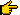 4.4.2. a kiemelt ápolási díjra való jogosultságot megalapozó körülményekről szóló miniszteri rendelet szerinti igazolást.5. számú melléklet a 63/2006. (III. 27.) Korm. rendelethez221IGAZOLÁS ÉS SZAKVÉLEMÉNY 
az ápolási díj megállapításához/kötelező felülvizsgálatához(Az ápolt személy háziorvosa tölti ki.)I. Igazolom, hogyNeve: .........................................................................................................................................Születési neve: .........................................................................................................................Anyja neve: ..............................................................................................................................Születési hely, év, hó, nap: .......................................................................................................Lakóhely: .................................................................................................................................Tartózkodási hely: ...................................................................................................................Társadalombiztosítási Azonosító Jele: ....................................................................................□ Súlyosan fogyatékossúlyos fogyatékosságának jellege: □ látássérült □ hallássérült □ értelmi sérült □ mozgássérült, vagy □ Tartósan betegFenti igazolást nevezett részérea rehabilitációs hatóságként eljáró  ...............................................................szerv megnevezése) ……………. számú határozata, számú szakhatósági állásfoglalása vagy szakvéleménye, vagy a ...................... megyei gyermek szakfőorvos .................... számú igazolása, vagy ........................... fekvőbeteg-szakellátást nyújtó intézmény ....................................................... szakrendelő intézet szakorvosa által kiadott .................... keltű igazolás/zárójelentés, vagy a  .................... megyei pedagógiai szakszolgálat …………….számú szakvéleménye alapján állítottam ki.222II. Szakvéleményem szerint a fent nevezett személy fogyatékossága/betegsége miatt állandó és tartós gondozásra szorul. A gondozás várható időtartama:□ 3 hónapnál hosszabb, vagy□ 3 hónapnál rövidebb.fogyatékossága/betegsége miatt nem szorul állandó és tartós gondozásra.Dátum: ................................................................................................háziorvos aláírása 
munkahelyének címeP. H.Tájékoztató 
a háziorvosi igazolás és szakvélemény kitöltéséhezA megfelelő választ X-szel kell jelölni, illetve a hiányzó adatokat kitölteni.A szociális igazgatásról és szociális ellátásokról szóló 1993. évi III. törvény 41. § (3) bekezdése szerint az ápolási díjra való jogosultság szempontjából:1. Súlyosan fogyatékos személy az, akineka) segédeszközzel vagy műtéti úton nem korrigálható módon látóképessége teljesen hiányzik, vagy aliglátóként minimális látásmaradvánnyal rendelkezik, és ezért kizárólag tapintó-halló életmód folytatására képes,b) hallásvesztesége olyan mértékű, hogy a beszédnek hallás útján történő megértésére és spontán elsajátítására segédeszközzel sem képes, és halláskárosodás miatt a hangzó beszéd érthető ejtése elmarad,c) értelmi akadályozottsága genetikai, illetőleg magzati károsodás vagy szülési trauma következtében, továbbá tizennegyedik életévét megelőzően bekövetkező súlyos betegség miatt középsúlyos vagy annál nagyobb mértékű, továbbá aki IQ értékétől függetlenül a személyiség egészét érintő (pervazív) fejlődési zavarban szenved, és az autonómiai tesztek alapján állapota súlyosnak vagy középsúlyosnak minősíthető (BNO szerinti besorolása: F84.0-F84.9),d) mozgásszervi károsodása, illetőleg funkciózavara olyan mértékű, hogy helyváltoztatása a külön jogszabályban meghatározott segédeszköz állandó és szükségszerű használatát igényli, vagy állapota miatt helyváltoztatásra még segédeszközzel sem képes, vagy végtaghiánya miatt önmaga ellátására nem képes és állandó ápolásra, gondozásra szorul.2. Tartósan beteg az a személy, aki előreláthatólag három hónapnál hosszabb időtartamban állandó ápolást, gondozást igényel.6. számú melléklet a 63/2006. (III. 27.) Korm. rendelethezIgazolás az ápolási díj megállapításáhozIgazolom, hogy ................................................................................................................... (név)Anyja neve: ..................................................................................................................................Születési hely, év, hó, nap: ..........................................................................................................Lakóhely: .....................................................................................................................................Tartózkodási hely: .......................................................................................................................„A” köznevelési intézmény tanulója,„B” óvodai nevelésben részesül,„C” nappali szociális intézményi ellátásban részesül,„D” felsőoktatási intézmény hallgatója.Az intézmény megnevezése: .......................................................................................................Az „A” pontban foglalt esetben az intézményben eltöltött idő a nemzeti köznevelésről szóló törvényben a köznevelési intézményben való kötelező tartózkodásra meghatározott időtartamotA „B”-„C” pontban foglalt esetben az intézmény igénybevételének, illetőleg a „D” pont szerinti esetben az intézmény látogatási kötelezettségének időtartama átlagosan a napi 5 órátAz „A”-„D” pontban foglalt intézmény igénybevétele az ápolást végző személy rendszeres közreműködésétDátum: ...................................................P. H.................................................intézményvezető7. számú melléklet a 63/2006. (III. 27.) Korm. rendelethezSZAKVÉLEMÉNY a fokozott ápolást igénylő súlyosan fogyatékos állapot vizsgálatárólI. Az ápolt személy személyes adataiNeve: ...........................................................................................................................................Születési neve: ..............................................................................................................................Anyja neve: .................................................................................................................................Születési hely, év, hó, nap: ..........................................................................................................Ápolt személy lakóhelye: ............................................................................................................Tartózkodási helye: .....................................................................................................................II. A vizsgálat adataiA helyszíni vizsgálat helye: ........................................................................................................időpontja: ........................................, időtartama: .......................................................................A helyszíni vizsgálatot végző személy neve: ...............................................................................munkahelye: ..................................................., munkaköre: ........................................................A szakértői vizsgálat megállapítása:Az ápolt személy mások személyes segítsége nélkül önállóana) étkezni:□ képes, indokolás: ...............................................................................................................□ nem képes, indokolás: .......................................................................................................b) tisztálkodni:□ képes, indokolás: ...............................................................................................................□ nem képes, indokolás: .......................................................................................................c) öltözködni:□ képes, indokolás: ...............................................................................................................□ nem képes, indokolás: .......................................................................................................d) illemhelyet használni:□ képes, indokolás: ...............................................................................................................□ nem képes, indokolás: .......................................................................................................e) lakáson belül - segédeszköz igénybevételével vagy anélkül - közlekedni:□ képes, indokolás: ...............................................................................................................□ nem képes, indokolás: .......................................................................................................A vizsgálatot végző megjegyzése: .............................................................................................................................................................................................................................................................................................................................................................................................................A szakértői véleményhez felhasznált hivatalos irat pontos megnevezése: ..................................kelte: ................................................ megállapítása: ....................................................................III. Szakértői véleményA fent nevezett személy esetében a fokozott ápolási igény□ fennáll, indokolás: ................................................................................................................□ nem áll fenn, indokolás: ...................................................,....................................................A szakértői vélemény érvényességi ideje: 200.... év......................... hó .... napDátum: ................................................	............................................................	szakértő aláírása, munkahelyének címeMegjegyzés:- A megfelelő választ X-szel kell jelölni, illetve a hiányzó adatot kitölteni.- A II. pontban foglaltakat a helyszíni vizsgálatot végző személy tölti ki!8. számú melléklet a 63/2006. (III. 27.) Korm. rendelethezSZAKVÉLEMÉNY a fokozott ápolást igénylő súlyosan fogyatékos állapot felülvizsgálatárólI. Ápolt személy személyes adataiNeve: ...........................................................................................................................................Születési neve: .............................................................................................................................Anyja neve: .................................................................................................................................Születési hely, év, hó, nap: ..........................................................................................................Lakóhely: .....................................................................................................................................Tartózkodási hely: .......................................................................................................................II. A felülvizsgálatra vonatkozó adatokA helyszíni vizsgálat helye: .........................................................................................................időpontja: ..................................................................................................A szakértői vizsgálat megállapítása:Az ápolt személy mások személyes segítsége nélkül önállóana) étkezni:□ képes, indokolás: ...............................................................................................................□ nem képes, indokolás: .......................................................................................................b) tisztálkodni:□ képes, indokolás: ...............................................................................................................□ nem képes, indokolás: .......................................................................................................c) öltözködni:□ képes, indokolás: ...............................................................................................................□ nem képes, indokolás: .......................................................................................................d) illemhelyet használni:□ képes, indokolás: ...............................................................................................................□ nem képes, indokolás: .......................................................................................................e) lakáson belül - segédeszköz igénybevételével vagy anélkül - közlekedni:□ képes, indokolás: ...............................................................................................................□ nem képes, indokolás: .......................................................................................................A vizsgálatot végző megjegyzése: .............................................................................................................................................................................................................................................................................................................................................................................................................A szakértői véleményhez felhasznált hivatalos dokumentum pontos megnevezése ................... kelte ..................... megállapítása .................................................................................................III. Szakértői véleményA fent nevezett személy esetében a fokozott ápolási igény□ fennáll, indokolás: ................................................................................................................□ nem áll fenn, indokolás: ........................................................................................................Dátum: ................................................	................................................	a vizsgálatot végző szakértő aláírása, munkahelyének címeMegjegyzés:A megfelelő választ X-szel kell jelölni, illetve a hiányzó adatokat kitölteni......................................................................................................................................az ápolást végző személy aláírásaaz ápolt személy vagy törvényes képviselője aláírásameghaladjanem haladja meg.meghaladjanem haladja meg.szükségessé teszinem teszi szükségessé.